RICHMOND RECREATIONEASTER CRAFT EDITION:YARN WRAPPED EASTER EGGS:SUPPLIES:CARDBOARDYARNBEADSSCISSORSHOT GLUE & HOT GLUE GUN (ONLY TO BE USED BY AN ADULT)ORELMER’S GLUE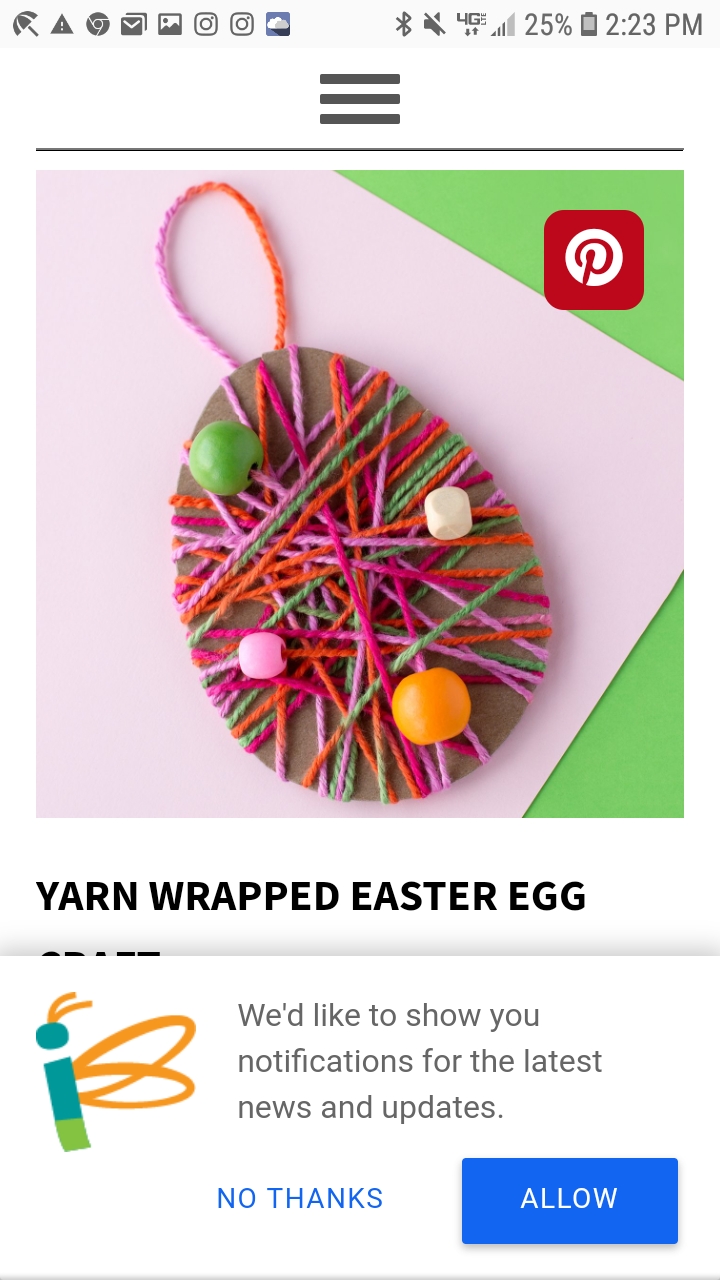 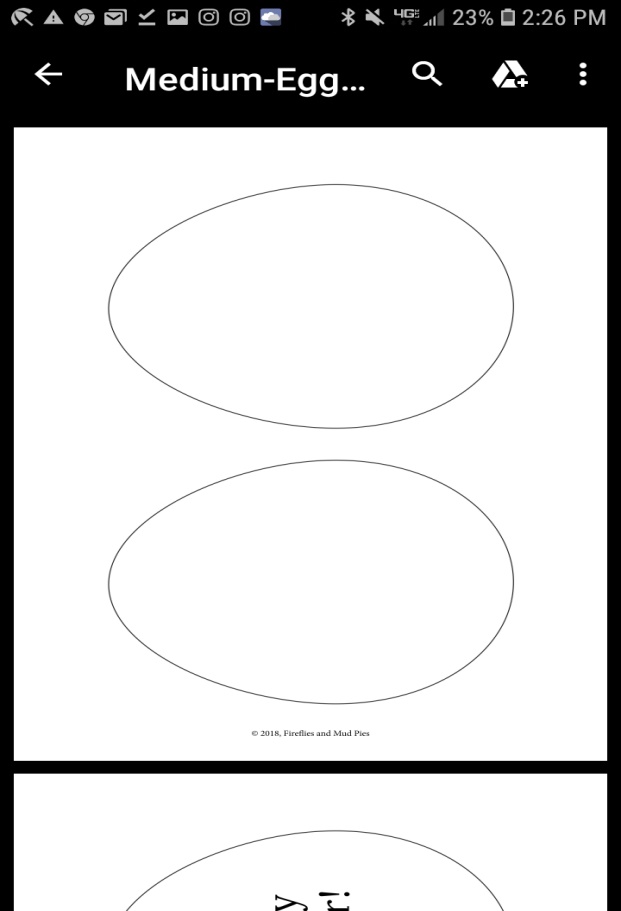 ONLINE VIDEOS OF ALL CRAFTS SHOWN CAN BE FOUND AT: WWW.THEBESTIDEASFORKIDS.COM